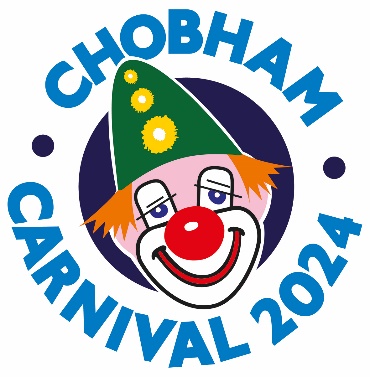 2024 PROCESSION ENTRY FORM
Monday May 6thThe 2024 theme is Prehistoric (The interpretation is all yours)Name of organisation or business	Contact name	Contact address	Contact telephone number	Email	Motorised or walking entry	Is this a playgroup or young children walking entry that needs to join at the village war memorial?	ON CARNIVAL DAY: The procession assembles in the Chobham Rugby Club car park, in Fowlers Wells, off Windsor Road, Chobham, GU24 8LD. Some vehicles might be asked to wait in Windsor Road. Procession entries arrive at the rugby club between 9.30am and no later than 11am. Individual participants can be dropped off by car but parking during the day is strictly by permission of the club or our marshals.  Cars should be left in the village car park or at one of our special carnival car parks – ask a marshal for directions. The marshals begin to assemble the procession soon after 11am, to move off at 11.30am. A prompt departure is essential because of the road-closure requirements. Playgroup and younger children walking entries assemble in the village car park in the High Street and must be ready to join the procession at the war memorial in High Street by 11.40pm. The procession will stop for a few minutes, with a space left for a marshal to direct the entries into place. On arrival at the recreation ground, all entries must follow the procession into the arena, where the prizegiving takes place. You are free to leave after the prizegiving, but please follow any directions given by marshals. Finally, thanks for taking part and adding to the fun of the carnival. Enjoy the day!Send this form by email (preferred): chobhamcarnival@outlook.comOr by post to: Chobham Carnival Procession, c/o 148 Windsor Road, Chobham, Woking, Surrey GU24 8QX.  Enquiries to the above email or by phone to 01276 857914